提醒的話：1. 請同學詳細填寫，這樣老師較好做統整，學弟妹也較清楚你提供的意見，謝謝！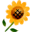 2. 甄選學校、科系請填全名；甄選方式與過程內容書寫不夠請續寫背面。         3. 可直接上輔導處網站https://sites.google.com/a/yphs.tw/yphsc/「甄選入學」區下載本表格，    以電子檔郵寄至yphs316@gmail.com信箱，感謝你！　　　　　              甄選學校甄選學校淡江大學淡江大學淡江大學淡江大學甄選學系甄選學系光電學系光電學系學生學測分數國英數社自總■大學個人申請□科技校院申請入學□軍事校院■大學個人申請□科技校院申請入學□軍事校院■大學個人申請□科技校院申請入學□軍事校院□正取■備取□未錄取□正取■備取□未錄取學測分數989101147■大學個人申請□科技校院申請入學□軍事校院■大學個人申請□科技校院申請入學□軍事校院■大學個人申請□科技校院申請入學□軍事校院□正取■備取□未錄取□正取■備取□未錄取甄選方式與過程■面試佔(  30  　%)一、形式：（教授：學生）人數=（ 3 ： 19 ），方式：團體搶答( 40min )大部分是以圖片或是動圖或影片闡述問題 族繁不及備載二、題目：40分鐘內放投影片,根據看到的內容回答自己的想法,內容可能是物理問題或生活現象每個人都可回答,沒答過的優先,答案跟前面的人一樣也可回答,因為每個人的表達方式     不一樣(教授說的)EX:夕陽為何是紅色?   日光燈與鎢絲燈泡的差別   哆啦A夢的竹蜻蜓違反了哪些物理現象   LED的特色■備審資料佔(  20   %)   或  □術科實作佔(     %)  或  □筆試佔(     %)□其他佔(     %)請註明其他方式，如：小論文■面試佔(  30  　%)一、形式：（教授：學生）人數=（ 3 ： 19 ），方式：團體搶答( 40min )大部分是以圖片或是動圖或影片闡述問題 族繁不及備載二、題目：40分鐘內放投影片,根據看到的內容回答自己的想法,內容可能是物理問題或生活現象每個人都可回答,沒答過的優先,答案跟前面的人一樣也可回答,因為每個人的表達方式     不一樣(教授說的)EX:夕陽為何是紅色?   日光燈與鎢絲燈泡的差別   哆啦A夢的竹蜻蜓違反了哪些物理現象   LED的特色■備審資料佔(  20   %)   或  □術科實作佔(     %)  或  □筆試佔(     %)□其他佔(     %)請註明其他方式，如：小論文■面試佔(  30  　%)一、形式：（教授：學生）人數=（ 3 ： 19 ），方式：團體搶答( 40min )大部分是以圖片或是動圖或影片闡述問題 族繁不及備載二、題目：40分鐘內放投影片,根據看到的內容回答自己的想法,內容可能是物理問題或生活現象每個人都可回答,沒答過的優先,答案跟前面的人一樣也可回答,因為每個人的表達方式     不一樣(教授說的)EX:夕陽為何是紅色?   日光燈與鎢絲燈泡的差別   哆啦A夢的竹蜻蜓違反了哪些物理現象   LED的特色■備審資料佔(  20   %)   或  □術科實作佔(     %)  或  □筆試佔(     %)□其他佔(     %)請註明其他方式，如：小論文■面試佔(  30  　%)一、形式：（教授：學生）人數=（ 3 ： 19 ），方式：團體搶答( 40min )大部分是以圖片或是動圖或影片闡述問題 族繁不及備載二、題目：40分鐘內放投影片,根據看到的內容回答自己的想法,內容可能是物理問題或生活現象每個人都可回答,沒答過的優先,答案跟前面的人一樣也可回答,因為每個人的表達方式     不一樣(教授說的)EX:夕陽為何是紅色?   日光燈與鎢絲燈泡的差別   哆啦A夢的竹蜻蜓違反了哪些物理現象   LED的特色■備審資料佔(  20   %)   或  □術科實作佔(     %)  或  □筆試佔(     %)□其他佔(     %)請註明其他方式，如：小論文■面試佔(  30  　%)一、形式：（教授：學生）人數=（ 3 ： 19 ），方式：團體搶答( 40min )大部分是以圖片或是動圖或影片闡述問題 族繁不及備載二、題目：40分鐘內放投影片,根據看到的內容回答自己的想法,內容可能是物理問題或生活現象每個人都可回答,沒答過的優先,答案跟前面的人一樣也可回答,因為每個人的表達方式     不一樣(教授說的)EX:夕陽為何是紅色?   日光燈與鎢絲燈泡的差別   哆啦A夢的竹蜻蜓違反了哪些物理現象   LED的特色■備審資料佔(  20   %)   或  □術科實作佔(     %)  或  □筆試佔(     %)□其他佔(     %)請註明其他方式，如：小論文■面試佔(  30  　%)一、形式：（教授：學生）人數=（ 3 ： 19 ），方式：團體搶答( 40min )大部分是以圖片或是動圖或影片闡述問題 族繁不及備載二、題目：40分鐘內放投影片,根據看到的內容回答自己的想法,內容可能是物理問題或生活現象每個人都可回答,沒答過的優先,答案跟前面的人一樣也可回答,因為每個人的表達方式     不一樣(教授說的)EX:夕陽為何是紅色?   日光燈與鎢絲燈泡的差別   哆啦A夢的竹蜻蜓違反了哪些物理現象   LED的特色■備審資料佔(  20   %)   或  □術科實作佔(     %)  或  □筆試佔(     %)□其他佔(     %)請註明其他方式，如：小論文■面試佔(  30  　%)一、形式：（教授：學生）人數=（ 3 ： 19 ），方式：團體搶答( 40min )大部分是以圖片或是動圖或影片闡述問題 族繁不及備載二、題目：40分鐘內放投影片,根據看到的內容回答自己的想法,內容可能是物理問題或生活現象每個人都可回答,沒答過的優先,答案跟前面的人一樣也可回答,因為每個人的表達方式     不一樣(教授說的)EX:夕陽為何是紅色?   日光燈與鎢絲燈泡的差別   哆啦A夢的竹蜻蜓違反了哪些物理現象   LED的特色■備審資料佔(  20   %)   或  □術科實作佔(     %)  或  □筆試佔(     %)□其他佔(     %)請註明其他方式，如：小論文■面試佔(  30  　%)一、形式：（教授：學生）人數=（ 3 ： 19 ），方式：團體搶答( 40min )大部分是以圖片或是動圖或影片闡述問題 族繁不及備載二、題目：40分鐘內放投影片,根據看到的內容回答自己的想法,內容可能是物理問題或生活現象每個人都可回答,沒答過的優先,答案跟前面的人一樣也可回答,因為每個人的表達方式     不一樣(教授說的)EX:夕陽為何是紅色?   日光燈與鎢絲燈泡的差別   哆啦A夢的竹蜻蜓違反了哪些物理現象   LED的特色■備審資料佔(  20   %)   或  □術科實作佔(     %)  或  □筆試佔(     %)□其他佔(     %)請註明其他方式，如：小論文■面試佔(  30  　%)一、形式：（教授：學生）人數=（ 3 ： 19 ），方式：團體搶答( 40min )大部分是以圖片或是動圖或影片闡述問題 族繁不及備載二、題目：40分鐘內放投影片,根據看到的內容回答自己的想法,內容可能是物理問題或生活現象每個人都可回答,沒答過的優先,答案跟前面的人一樣也可回答,因為每個人的表達方式     不一樣(教授說的)EX:夕陽為何是紅色?   日光燈與鎢絲燈泡的差別   哆啦A夢的竹蜻蜓違反了哪些物理現象   LED的特色■備審資料佔(  20   %)   或  □術科實作佔(     %)  或  □筆試佔(     %)□其他佔(     %)請註明其他方式，如：小論文■面試佔(  30  　%)一、形式：（教授：學生）人數=（ 3 ： 19 ），方式：團體搶答( 40min )大部分是以圖片或是動圖或影片闡述問題 族繁不及備載二、題目：40分鐘內放投影片,根據看到的內容回答自己的想法,內容可能是物理問題或生活現象每個人都可回答,沒答過的優先,答案跟前面的人一樣也可回答,因為每個人的表達方式     不一樣(教授說的)EX:夕陽為何是紅色?   日光燈與鎢絲燈泡的差別   哆啦A夢的竹蜻蜓違反了哪些物理現象   LED的特色■備審資料佔(  20   %)   或  □術科實作佔(     %)  或  □筆試佔(     %)□其他佔(     %)請註明其他方式，如：小論文■面試佔(  30  　%)一、形式：（教授：學生）人數=（ 3 ： 19 ），方式：團體搶答( 40min )大部分是以圖片或是動圖或影片闡述問題 族繁不及備載二、題目：40分鐘內放投影片,根據看到的內容回答自己的想法,內容可能是物理問題或生活現象每個人都可回答,沒答過的優先,答案跟前面的人一樣也可回答,因為每個人的表達方式     不一樣(教授說的)EX:夕陽為何是紅色?   日光燈與鎢絲燈泡的差別   哆啦A夢的竹蜻蜓違反了哪些物理現象   LED的特色■備審資料佔(  20   %)   或  □術科實作佔(     %)  或  □筆試佔(     %)□其他佔(     %)請註明其他方式，如：小論文心得與建議◎備審資料製作建議：◎整體準備方向與建議：◎備審資料製作建議：◎整體準備方向與建議：◎備審資料製作建議：◎整體準備方向與建議：◎備審資料製作建議：◎整體準備方向與建議：◎備審資料製作建議：◎整體準備方向與建議：◎備審資料製作建議：◎整體準備方向與建議：◎備審資料製作建議：◎整體準備方向與建議：◎備審資料製作建議：◎整體準備方向與建議：◎備審資料製作建議：◎整體準備方向與建議：◎備審資料製作建議：◎整體準備方向與建議：◎備審資料製作建議：◎整體準備方向與建議：E-mail手機